Targeted Business Retention & Expansion EvaluationModule 1: What is new and why? Please provide your email if you want to be notified of future programs and are willing to participate in a short electronic survey. Email: ____________________________________Date: ______________________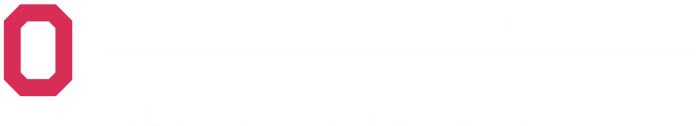 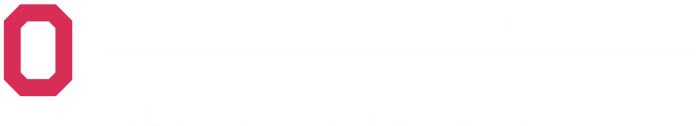 Before the program Before the program Before the program Before the program Before the program StatementsAfter the program After the program After the program After the program After the program 12345I understand the difference between the traditional BR&E program and the new Targeted BR&E program.1234512345I understand the economic opportunities of implementing a Targeted BR&E strategy in my community.1234512345I have a good understanding of the benefits of the Targeted BR&E program.1234512345I have a good understanding of the “growth” approach used in Targeted BR&E program.1234512345I have a good understanding of the different program components of Targeted BR&E program.12345